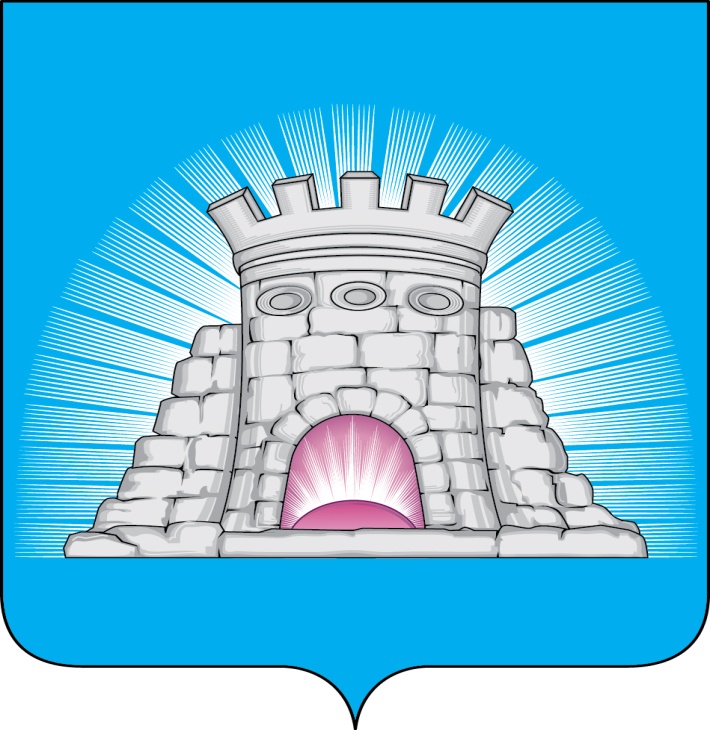 П О С Т А Н О В Л Е Н И Е27.03.2024    №  514/3г.Зарайск                О  закреплении конкретных территорий городского                      округа Зарайск Московской области за муниципальными                      образовательными учреждениями городского округа                      Зарайск Московской области, осуществляющими                       образовательную деятельность по образовательным                       программам дошкольного образования на 2024 год        На основании п.6 ч.1 ст.9 Федерального закона от 29.12.2012 №273-ФЗ «Об образовании в Российской Федерации», п.6 Порядка приема на обучение по образовательным программам дошкольного образования, утверждённого приказом Министерства Просвещения Российской Федерации от 15.05.2020 №236 «Об утверждении Порядка приема на обучение по образовательным программам дошкольного образования»,                                            П О С Т А Н О В Л Я Ю:       1. Закрепить за муниципальными образовательными учреждениями городского округа Зарайск Московской области, осуществляющими образовательную деятельность по образовательным программам дошкольного образования,  на территории городского округа Зарайск Московской области, для зачисления в дошкольную образовательную организацию (приложение 1).       2. Управлению образования администрации городского округа Зарайск Московской области (Прокофьевой Е.Н.):      2.1. Довести до сведения руководителей муниципальных образовательных учреждений настоящее постановление.      2.2. Обеспечить контроль за осуществлением приема граждан в образовательные учреждения городского округа Зарайск Московской области, осуществляющие образовательную деятельность по образовательным программам дошкольного образования, в соответствии с действующим законодательством об образовании.                                                                                                                       013105                 3. Признать утратившим силу постановление главы городского округа Зарайск Московской области от 27.02.2023 № 266/2 «О закреплении конкретных территорий городского округа Зарайск Московской области за муниципальными образовательными учреждениями городского округа Зарайск Московской области, осуществляющими образовательную деятельность по образовательным программам дошкольного образования на 2023 год».       4.  Службе по взаимодействию со СМИ администрации городского округа Зарайск Московской области обеспечить опубликование настоящего постановления  в периодическом печатном издании  «Зарайский вестник» - приложении к общественно-политической газете «За новую жизнь» и размещение на официальном сайте администрации городского округа Зарайск Московской области (https://zarrayon.ru/. Глава городского округа Зарайск  В.А. Петрущенко Верно:Начальник службы делопроизводства   Л.Б. Ивлева27.03.2024Разослано: в дело, Гулькина Р.Д., УО, СВ со СМИ, периодическое печатное издание – «Зарайский вестник»- приложении к общественно-политической газете «За новую жизнь», прокуратуру. Н.П. Красникова  8 496 66 2-45-42